Zastupitelstvo města Prostějova s c h v a l u j ez důvodů uvedených v důvodové zprávě k materiálu výkup částí pozemků p.č. st. 166/2 - zastavěná plocha a nádvoří a p.č. 227 – zahrada, oba v k.ú. Vrahovice, o celkové výměře cca 2 m2 (přesná výměra pozemků bude známa po zpracování geometrického plánu) od spoluvlastníků těchto pozemků do vlastnictví Statutárního města Prostějova za kupní cenu v celkové výši 7.000 Kč za následujících podmínek:splatnost kupní ceny do 14 dnů po provedení vkladu vlastnického práva dle kupní smlouvy do katastru nemovitostí,kupní smlouva bude uzavřena do 6 měsíců po geometrickém zaměření posunu stavební čáry a rozšíření veřejného prostranství na předmětných pozemcích a po zrušení věcného břemene užívání váznoucího na předmětných pozemcích; do té doby budou vzájemné vztahy mezi Statutárním městem Prostějovem a spoluvlastníky pozemků p.č. st. 166/2 a p.č. 227, oba v k.ú. Vrahovice, ošetřeny budoucí kupní smlouvou, náklady na zpracování geometrického plánu a správní poplatek spojený s podáním návrhu na povolení vkladu vlastnického práva do katastru nemovitostí uhradí Statutární město Prostějov.Důvodová zpráva:      Porada primátorky dne 12.02.2018 projednala materiál Odboru územního plánování a památkové péče ve věci výkupu částí pozemku p.č. st. 166/2 a p.č. 227, oba v k.ú. Vrahovice, za účelem rozšíření veřejného prostranství a uložila Odboru správy a údržby majetku města zahájit jednání s vlastníkem pozemků p.č. st. 166/2 a p.č. 227, oba v k.ú. Vrahovice, o výkupu jejich částí za účelem rozšíření veřejného prostranství. V materiálu bylo mimo jiné uvedeno, že Odbor územního plánování a památkové péče obdržel dne 15.01.2018 žádost o vydání závazného stanoviska k novostavbě rodinného domu na pozemcích p.č. st. 166/2 a p.č. 227, oba v k.ú. Vrahovice. Jedná se o novostavbu rodinného domu na místě stávajícího rodinného domu, který bude odstraněn. Současné uspořádání veřejného prostranství v okolí domu neumožňuje umístění chodníku. Jedná se o frekventované pěší propojení k zastávce ČD Vrahovice. Po předběžném jednání s projektantem by byli spoluvlastníci přístupní k posunutí stavební čáry domu za podmínky odkupu částí pozemků Statutárním městem Prostějovem za účelem zbudování plnohodnotného chodníku.      Na základě uvedeného úkolu bylo svoláno jednání s projektantem, jenž zastupuje spoluvlastníky předmětných pozemků – spoluvlastník č. 1 (spoluvlastnický podíl o velikosti 3/4) a spoluvlastník č. 2, (spoluvlastnický podíl o velikosti 1/4), za účasti pracovníků Odboru územního plánování a památkové péče a Odboru rozvoje a investic, na kterém byl dohodnut a odsouhlasen rozsah odsunu stavební čáry za účelem rozšíření veřejného prostranství. Následně došlo k přepracování projektové dokumentace, která byla odsouhlasena Odborem územního plánování a památkové péče, a z níž vyplývá, že plocha předmětných pozemků určená k odkupu za účelem rozšíření veřejného prostranství pro výstavbu chodníku bude činit cca 2 m2. Za předmětné části pozemků požadují spoluvlastníci předmětných pozemků kupní cenu ve výši 7.000 Kč (v ceně jsou zohledněny náklady na přepracování projektové dokumentace) s tím, že veškeré náklady spojené s prodejem bude hradit Statutární město Prostějov. Záležitost je řešena pod SpZn. OSUMM 182/2018.     Rada města Prostějova dne 15.05.2018 usnesením č. 8438 doporučila Zastupitelstvu města Prostějova schválit z důvodů uvedených v důvodové zprávě k materiálu výkup částí pozemků p.č. st. 166/2 - zastavěná plocha a nádvoří a p.č. 227 – zahrada, oba v k.ú. Vrahovice, o celkové výměře cca 2 m2 (přesná výměra pozemků bude známa po zpracování geometrického plánu) od spoluvlastníků těchto pozemků do vlastnictví Statutárního města Prostějova za kupní cenu v celkové výši 7.000 Kč za následujících podmínek:splatnost kupní ceny do 14 dnů po provedení vkladu vlastnického práva dle kupní smlouvy do katastru nemovitostí,kupní smlouva bude uzavřena do 6 měsíců po geometrickém zaměření posunu stavební čáry a rozšíření veřejného prostranství na předmětných pozemcích a po zrušení věcného břemene užívání váznoucího na předmětných pozemcích; do té doby budou vzájemné vztahy mezi Statutárním městem Prostějovem a spoluvlastníky pozemků p.č. st. 166/2 a p.č. 227, oba v k.ú. Vrahovice, ošetřeny budoucí kupní smlouvou, náklady na zpracování geometrického plánu a správní poplatek spojený s podáním návrhu na povolení vkladu vlastnického práva do katastru nemovitostí uhradí Statutární město Prostějov.     S ohledem na výše uvedené skutečnosti Odbor správy a údržby majetku města doporučuje schválit výkup předmětných pozemků za podmínek dle návrhu usnesení. Vzhledem k tomu, že zaměřit pozemky pro uzavření kupní smlouvy bude možné až po demolici stávajícího rodinného domu č.p. 157, který je součástí pozemku p.č. st. 166/2 v k.ú. Vrahovice, a zahájení výstavby nového rodinného domu na tomto pozemku, budou vzájemné vztahy mezi Statutárním městem Prostějovem a spoluvlastníky pozemků p.č. st. 166/2 a p.č. 227, oba v k.ú. Vrahovice, nejprve ošetřeny budoucí kupní smlouvou a teprve následně po zaměření odsunu stavební čáry dojde k uzavření finální kupní smlouvy. Lze předpokládat, že k uzavření finální kupní smlouvy dojde nejdříve v průběhu příštího roku, proto budou finanční prostředky potřebné na pokrytí nákladů spojených s uzavřením kupní smlouvy nárokovány v rámci návrhu rozpočtu Statutárního města Prostějova na rok 2019. Z těchto důvodů není aktuálně předkládáno rozpočtové opatření na pokrytí těchto nákladů, neboť čerpání prostředků z rozpočtového opatření by muselo proběhnout ještě v letošním roce.      Odbor správy a údržby majetku města upozorňuje na skutečnost, že na převáděných pozemcích vázne věcné břemeno užívání pro fyzickou osobu, které Odbor správy a údržby majetku města doporučuje před uzavřením kupní smlouvy vymazat z katastru nemovitostí.     Materiál byl předložen k projednání na schůzi Finančního výboru dne 04.06.2018.Osobní údaje fyzických osob jsou z textu vyjmuty v souladu s příslušnými ustanoveními zákona č.101/2000 Sb., o ochraně osobních údajů a o změně některých zákonů, ve znění pozdějších předpisů. Úplné znění materiálu je v souladu s příslušnými ustanoveními zákona č. 128/2000 Sb., o obcích (obecní zřízení), ve znění pozdějších předpisů k nahlédnutí na Magistrátu města Prostějova.Přílohy:	situační mapa		upravená koordinační situace stavbyProstějov:	25.05.2018Osoba odpovědná za zpracování materiálu:	Mgr. Libor Vojtek, v. r. 		vedoucí Odboru SÚMM Zpracoval:	Bc. Vladimír Hofman, v. r. 		vedoucí oddělení nakládání s majetkem města Odboru SÚMM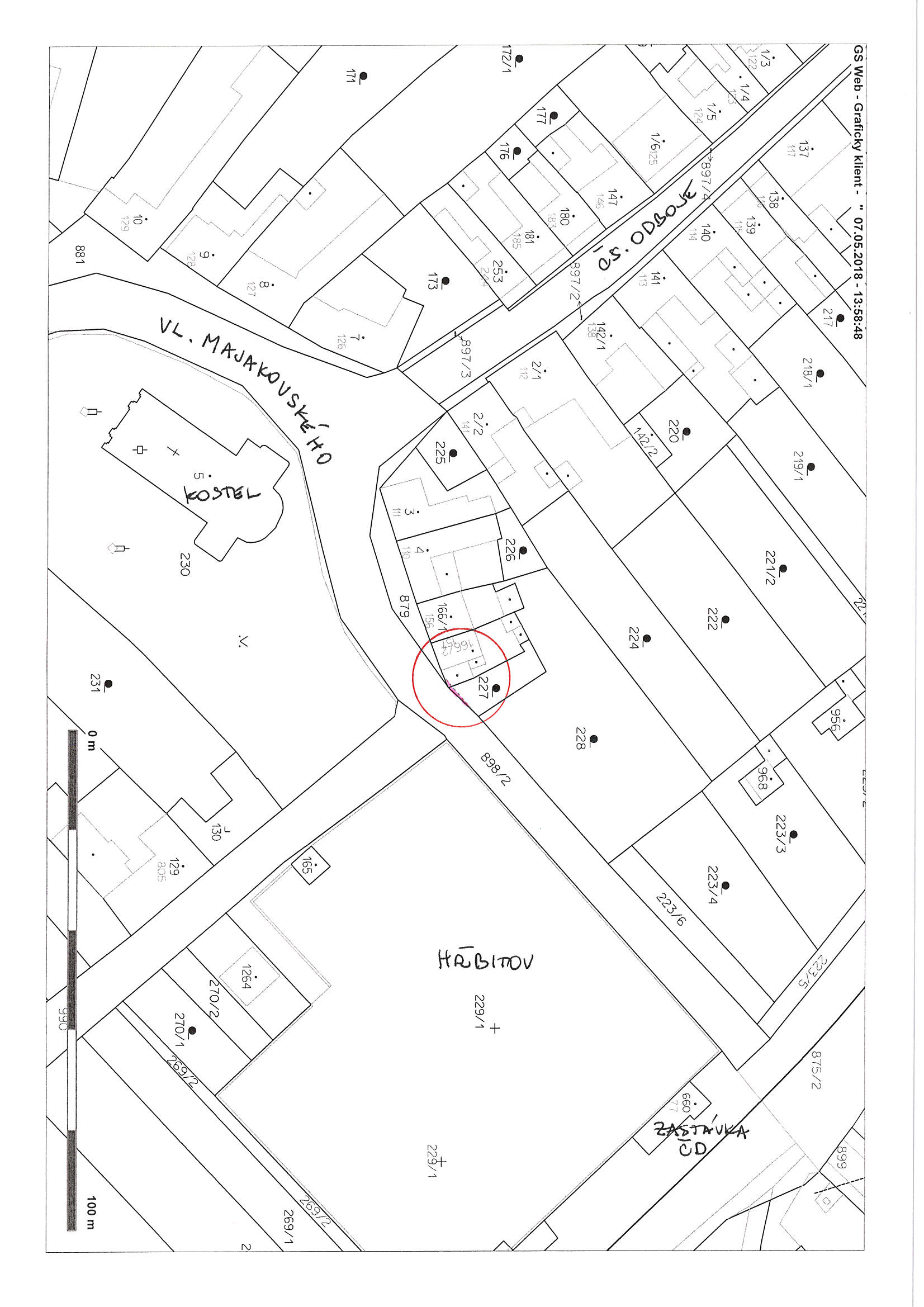 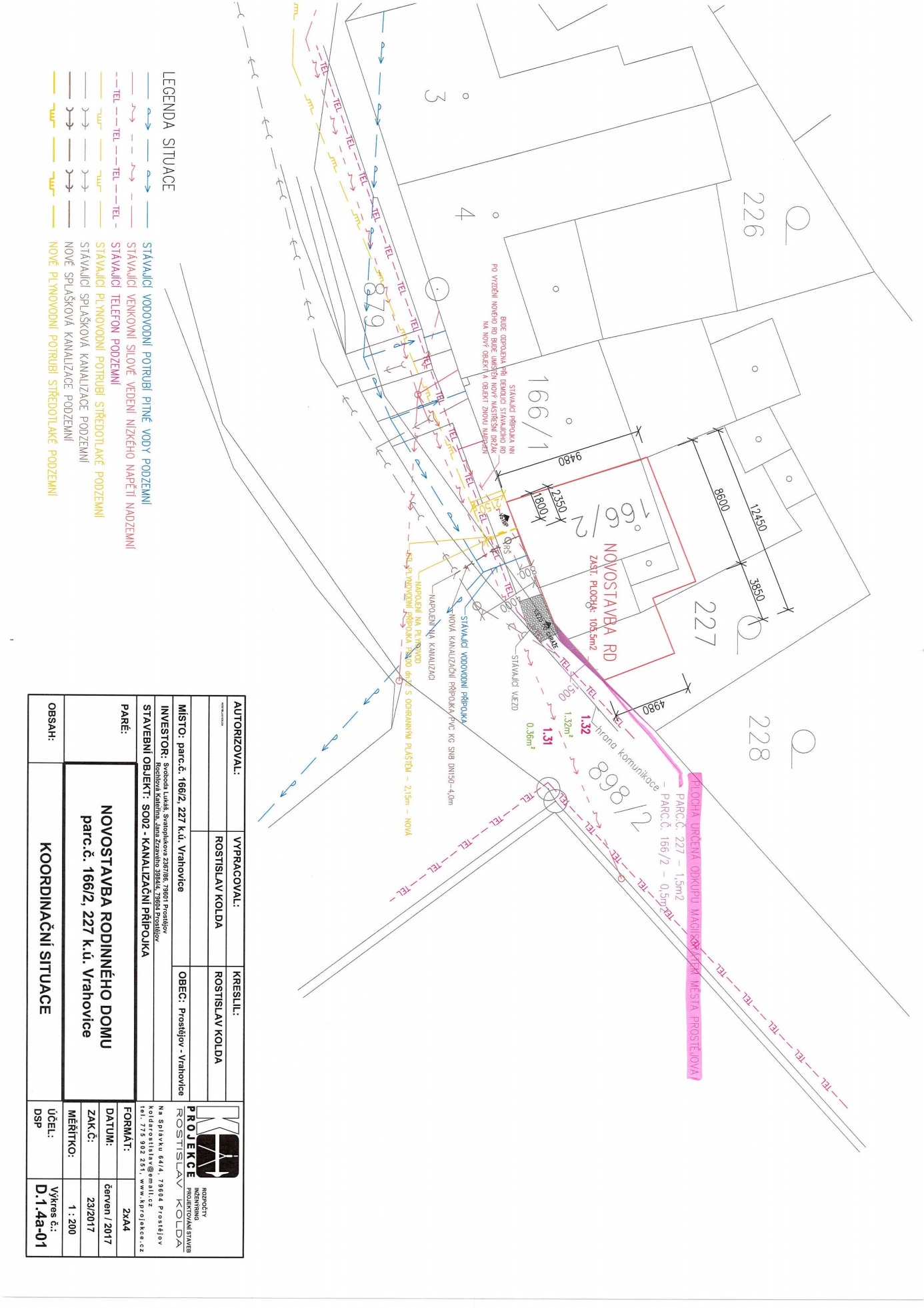 MATERIÁLMATERIÁLčíslo: pro zasedání pro zasedání pro zasedání pro zasedání Zastupitelstva města Prostějova konané dne 11.06.2018Zastupitelstva města Prostějova konané dne 11.06.2018Zastupitelstva města Prostějova konané dne 11.06.2018Zastupitelstva města Prostějova konané dne 11.06.2018Název materiálu:Schválení výkupu částí pozemků p.č. st. 166/2 a p.č. 227, oba v k.ú. VrahoviceSchválení výkupu částí pozemků p.č. st. 166/2 a p.č. 227, oba v k.ú. VrahoviceSchválení výkupu částí pozemků p.č. st. 166/2 a p.č. 227, oba v k.ú. VrahovicePředkládá:Rada města ProstějovaRada města ProstějovaRada města ProstějovaMgr. Jiří Pospíšil, náměstek primátorky, v. r. Mgr. Jiří Pospíšil, náměstek primátorky, v. r. Mgr. Jiří Pospíšil, náměstek primátorky, v. r. Návrh usnesení:Návrh usnesení:Návrh usnesení:Návrh usnesení: